Publicado en Madrid el 14/01/2020 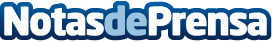 Arte en Baño: Por qué las reformas de baños incrementan el valor y la calidad de vida de la viviendaDisparar el coste del alquiler un 30% y el precio de venta hasta un 20% es una de las consecuencias positivas de la reforma de baños, una práctica cada vez más extendida en España, permitiendo mejorar el bienestar, la higiene y el valor estético de estos espaciosDatos de contacto: info@arteenbano.es91 261 14 15Nota de prensa publicada en: https://www.notasdeprensa.es/arte-en-bano-por-que-las-reformas-de-banos Categorias: Nacional Bricolaje Construcción y Materiales http://www.notasdeprensa.es